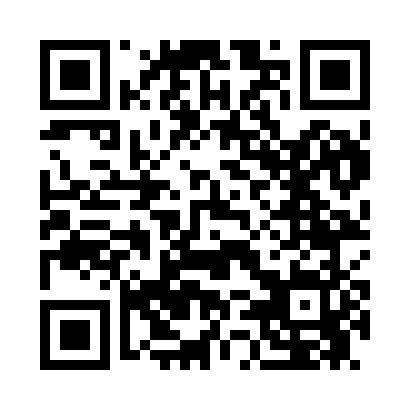 Prayer times for Woodlawn Park, Oklahoma, USAMon 1 Jul 2024 - Wed 31 Jul 2024High Latitude Method: Angle Based RulePrayer Calculation Method: Islamic Society of North AmericaAsar Calculation Method: ShafiPrayer times provided by https://www.salahtimes.comDateDayFajrSunriseDhuhrAsrMaghribIsha1Mon4:536:191:355:238:5010:162Tue4:536:201:355:238:5010:163Wed4:546:201:355:248:5010:164Thu4:556:211:355:248:5010:165Fri4:556:211:355:248:4910:156Sat4:566:221:365:248:4910:157Sun4:576:221:365:248:4910:148Mon4:576:231:365:248:4910:149Tue4:586:231:365:248:4810:1410Wed4:596:241:365:258:4810:1311Thu5:006:251:365:258:4810:1212Fri5:006:251:365:258:4710:1213Sat5:016:261:365:258:4710:1114Sun5:026:261:375:258:4610:1115Mon5:036:271:375:258:4610:1016Tue5:046:281:375:258:4510:0917Wed5:056:281:375:258:4510:0818Thu5:066:291:375:258:4410:0819Fri5:076:301:375:258:4410:0720Sat5:086:311:375:258:4310:0621Sun5:096:311:375:258:4310:0522Mon5:106:321:375:258:4210:0423Tue5:116:331:375:258:4110:0324Wed5:126:331:375:258:4010:0225Thu5:136:341:375:248:4010:0126Fri5:146:351:375:248:3910:0027Sat5:156:361:375:248:389:5928Sun5:166:361:375:248:379:5829Mon5:176:371:375:248:379:5730Tue5:186:381:375:248:369:5631Wed5:196:391:375:248:359:55